DAN - die anderen Nachrichten 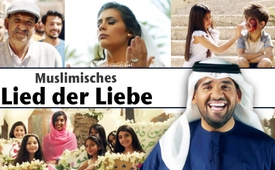 Muslimisches Lied der Liebe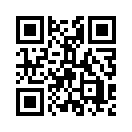 Wer bisher der Behauptung Glauben schenkte, dass Islam mit Terror gleichzusetzen sei, der findet spätestens in diesem Lied den ausdrücklichen Gegenbeweis: ein Aufruf zur Liebe, zum Glauben und zum Frieden ohnegleichen. Doch hören und sehen Sie selber, wie man Gewalt mit Gnade beseitigt, Täuschung mit Wahrheit und Hass mit Liebe.Ich werde Gott alles erzählen, dass du die Friedhöfe mit unseren Kindern gefüllt hast und unsere Schulbänke geleert hast. Dass du Unruhe angestiftet hast und unsere Straßen zur Dunkelheit gemacht hast und dass du gelogen hast. Gott weiß alle Geheimnisse aller Herzen.
Du, der du kommst im Namen des Todes, Er ist der Schöpfer des Lebens.
Ich bezeuge, dass Mohammed der Bote Gottes ist, der Vergebende und Nachsichtige, welcher die nicht verletzt, die ihn verletzen. Gott ist größer als jene, die verbergen, was nicht offensichtlich ist.

Gott ist größer als jene, die ohne Betrachtung gehorchen (blind gehorchen)
Gott ist größer als jene, welche darauf lauern um uns zu betrügen.

Gott ist größer
Gott ist größer (eingeblendet: Ibrahim Abdulsalam, verletzt bei Explosion in Kuwaiter Moschee)
Gott ist größer (eingeblendet: Al Karrada Bombenanschlag)
Gott ist größer (eingeblendet: Imam al-Sadiq Bombenanschlag auf Moschee - Kuwait)
Gott ist größer (eingeblendet: Attacke auf Hochzeit in Amman)
God is Greater (eingeblendet: Explosion auf Parkplatz des Dr. Sulaiman Faqih - Krankenhauses - Dschidda)


Bete deinen Gott mit Liebe an - Mit Liebe, nicht mit Terror.
Sei liebevoll in deinem Glauben - Liebevoll, nicht brutal.
Konfrontiere deinen Feind, mit Frieden, nicht mit Krieg.
Überzeuge andere, mit Nachsicht, nicht mit Zwang.
Bete dienen Gott mit Liebe an - Mit Liebe, nicht mit Terror.
Sei liebevoll in deinem Glauben - Liebevoll, nicht brutal.
Konfrontiere deinen Feind, mit Frieden, nicht mit Krieg.
Überzeuge andere, mit Nachsicht, nicht mit Zwang.
(eingeblendet: Haidar Jabar Nema - Verlor seinen Sohn beim Al Karrada Bombenanschlag)

Lasst uns Gewalt mit Gnade bombardieren.
Lasst uns Täuschung mit der Wahrheit bombardieren.
Lasst uns Hass mit Liebe bombardieren. (eingeblendet: Braut bei der Attacke auf Hochzeit in Amman)
Last uns Extremismus für ein besseres Leben bombardieren.
Wir werden deren Attacken des Hasses entgegentreten, mit Liedern der Liebe.
Von jetzt an bis zur Glückseligkeit.




Englisch
I will tell God everything that you have filled the cemeteries with our children and emptied our school desks. That you've sparked unrest and turned our streets to darkness, and that you've lied God has full knowledge of the secrets of all hearts.
I bear witness that there is no God but Allah. You who comes in the name of death, He is the creator of life.I bear witness that Muhammad is the messenger of God, the forgiving and forbearing who hurts not those who hurt Him.

God is Greater than those who hide what doesn't show.
God is Greater than those who obey without contemplation.
God is Greater than those lurking to betray us.

God is Greater
God is Greater (text faded in: Ibrahim Abdulsalam Injured in Kawait Mosque blast)
God is Greater (text faded in: Al Karrada bombing)
God is Greater (text faded in: Imam al-Sadiq Mosque bombing - Kuwait)
God is Greater (text faded in: Amman wedding attack)
God is Greater (text faded in: Dr Sulaiman Faqih Hospital parking blast – Jeddah

Worship your God with love - With love, not terror.
Be tender in your faith, tender not harsh.
Confront your enemy, with peace not war.
Persuade others, with leniency not by force.
Worship your God with love - With love, not terror.
Be tender in your faith, tender not harsh.
Confront your enemy, with peace not war.
Persuade others, with leniency not by force.
(text faded in: Haidar Jabar Nema - Lost his son in Al Karrada bombing

Let's bomb violence with mercy.
Let's bomb delusion with the truth.
Let's bomb hatred with love. (text faded in: Nadia Al Alami - Bride at Amman wedding attack)
Let's bomb extremism for a better life.

We will counter their attacks of hatred, with songs of love.
From now until happiness.von ZainQuellen:https://www.youtube.com/watch?v=U49nOBFv508Das könnte Sie auch interessieren:#Friedensbewegung - Die Völker spielen nicht mehr mit bei "Teile und herrsche" - www.kla.tv/Friedensbewegung

#DaN - Die anderen Nachrichten - www.kla.tv/DaNKla.TV – Die anderen Nachrichten ... frei – unabhängig – unzensiert ...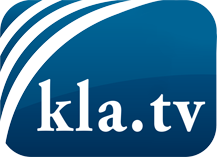 was die Medien nicht verschweigen sollten ...wenig Gehörtes vom Volk, für das Volk ...tägliche News ab 19:45 Uhr auf www.kla.tvDranbleiben lohnt sich!Kostenloses Abonnement mit wöchentlichen News per E-Mail erhalten Sie unter: www.kla.tv/aboSicherheitshinweis:Gegenstimmen werden leider immer weiter zensiert und unterdrückt. Solange wir nicht gemäß den Interessen und Ideologien der Systempresse berichten, müssen wir jederzeit damit rechnen, dass Vorwände gesucht werden, um Kla.TV zu sperren oder zu schaden.Vernetzen Sie sich darum heute noch internetunabhängig!
Klicken Sie hier: www.kla.tv/vernetzungLizenz:    Creative Commons-Lizenz mit Namensnennung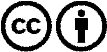 Verbreitung und Wiederaufbereitung ist mit Namensnennung erwünscht! Das Material darf jedoch nicht aus dem Kontext gerissen präsentiert werden. Mit öffentlichen Geldern (GEZ, Serafe, GIS, ...) finanzierte Institutionen ist die Verwendung ohne Rückfrage untersagt. Verstöße können strafrechtlich verfolgt werden.